危险货物采购、运输和储存安全管理课程安排2024年05月16-17日 上海课程费用￥4,800/人（含授课费、证书费、资料费、午餐费、茶点费、会务费、税费）课程目标■ 掌握危险货物和危险化学品的危险性，熟练使用安全技术说明书SDS；■ 掌握危险货物采购、运输、进出口、储存和处置等过程中的安全管理方法；■ 掌握危险货物物流供应商选择和评价以及绩效考核的方法；■ 掌握有限数量包装和例外数量包装运输要求。课程对象高管、物流人员、采购人员、EHS人员、部门主管课程特点知识讲解、案例分析讨论、角色演练、小组讨论、互动交流、游戏感悟、头脑风暴、强调学员参与。课程大纲 第一部分 危险货物鉴定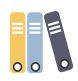 ■ 危险货物分类和合规要求■ 危险货物定义和范围■ 危险货物和危险化学品标签■ 案例分析和讨论（I）■ 危险化学品安全数据表■ 案例分析和讨论（II）■ 危险货物包装要求■ 危险货物豁免第二部分 危险货物采购■ 供应商选择■ 合同或订单管理■ 备案或登记■ 暂存区域管理■ 检验或验证■ 案例分析和讨论（III）第三部分 危险货物运输（考虑到公路、水路和航空）■ 供应商选择■ 设施和人员合规要求■ 途中安全管理■ 场内安全■ 有限数量包装和例外数量包装■ 案例分析和讨论（IV）第四部分 危险货物进出口■ 标签和SDS■ 非危涉危货物管理■ 危险性鉴定■ 危险货物包装■ 危险货物合规要求第五部分 危险货物仓储■ 供应商选择■ ERP系统及定置化管理■ 货物安全性评价■ 仓库安全性评价■ 危险货物分装■ 仓库合规性评价■ 案例分析和讨论（V）第六部分 危险货物处置■ 供应商选择■ 合同或订单管理■ 库存量控制和台账管理■ 合规性处置■ 案例分析和讨论（VI）讲师介绍李老师高级培训师/高级咨询师综合资质■ 中级注册安全工程师（化工安全）■ 国家专职执业律师■ 精通英语和德语工作经验综述■ 自1993年起，在建设工程、化学品和汽车等行业从事环境和安全、投资项目管理、企业合规以及政府关系等工作；■ 曾就职于中石化宁波工程公司【国企】、瓦克化学（中国）有限公司【德企】、赛默飞世尔科技（中国）有限公司【美企】。EHS优势■ 15+年以上欧美企业EHS部门经理/总监和8+年EHS咨询、审核和培训经验；■ 在多家外资企业，作为中国区EHS经理，管理全国和亚太EHS工作，并获得40多个投资项目的有关EHS许可；■ 代表第三方公司和客户对80+家国际知名公司及其各地子公司进行EHS咨询、培训和审核，这些客户涵盖汽车、化工和电子等行业；■ 精通EHS（含消防和保卫）方面的法律法规，有利于EHS的执行。 典型客户■ 上汽通用汽车有限公司■ 上汽大众汽车有限公司■ 上海汽车集团股份有限公司■ 上海杉杉科技有限公司■ 中国石化上海石油化工股份有限公司■ 亨斯迈聚氨酯（中国）有限公司■ 欧莱雅（中国）有限公司■ 上海交大昂立股份有限公司■ 上海核工业工程研究设计有限公司/国家核电技术有限公司■ 福陆（中国）工程建设有限公司■ 东洋工程（上海）有限公司■ 上海北芳储运集团有限公司■ 能率（中国）投资有限公司■ 斯普瑞喷雾系统(上海)有限公司■ 上海百洛达金属有限公司